KRS Monthly Meeting (20/09/21) with Prof David Hutchinson speakingThis was our first in-person meeting for over a year!!!   Great to see nearly half the members present.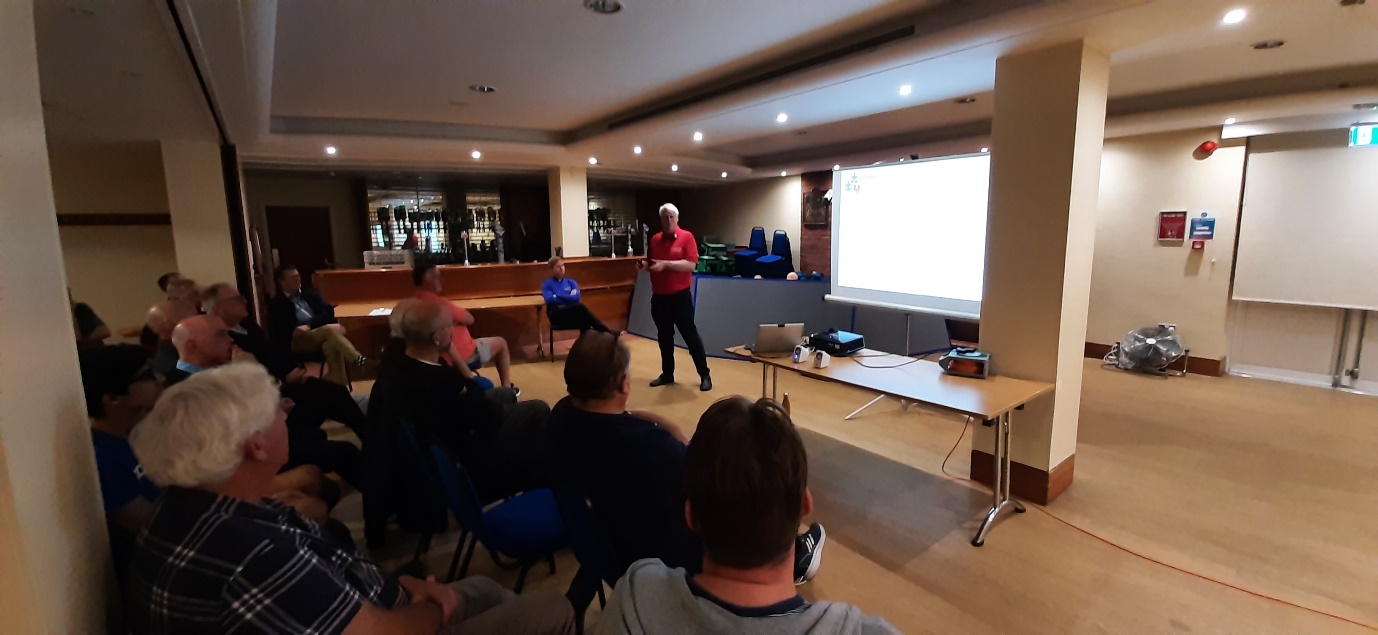 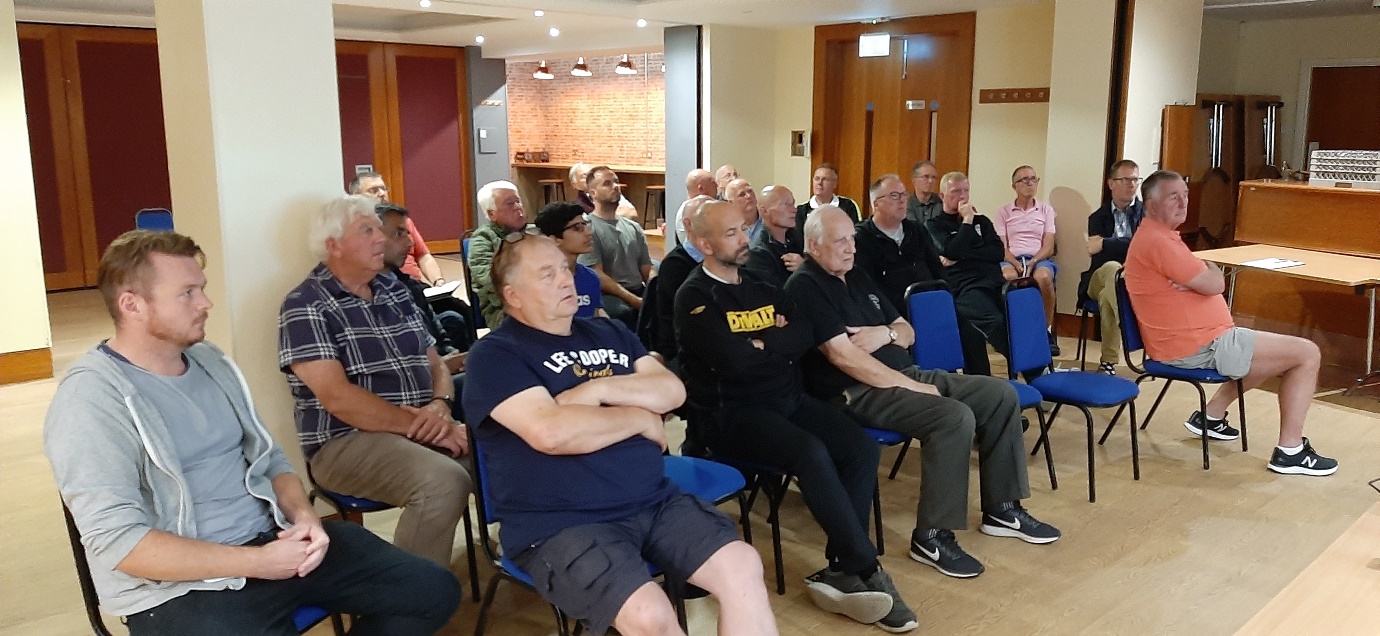 